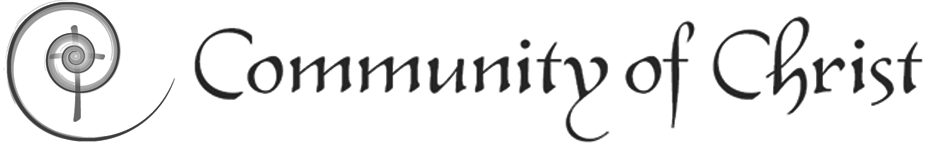 CLUSTER YOUTH EVENT PERMISSION SLIP(must be completed in full in order to attend)Date:  May 13- 15, 2016Cluster Youth Kirtland Temple WeekendPlease come & join us for a great weekend!!!Deadline to Register April 1, 2016When:  Friday evening, May. 13th – 15We will meet at the Grove City Congregation (1255 Stringtown Rd. Grove City 43123) with a group from Camp Bountiful and depart at 6:30.  Returning: Sunday May 15th between 4-5 p.m. We will attend Church at the Kirtland Branch & stop for lunch before heading home. As of now Katie Harmon McLaughlin will be directing our weekend. We will tour the Temple & have a Lock In at the Kirtland Branch across the street from the Temple. Lots of good things going on!!!! Who can attend? Any youth ages 10-18 (MS & HS) What to Bring: Bedding (sleeping bag, pillows, blankets, etc)Washcloth & small hand towel, PJ’s, clean clothes for Sat & Sun. Toiletries (toothbrush & paste, deodorant, hairbrush, etc.)$20 (2 meals while traveling) & extra if you want items from the gift shop. PERMISSION SLIP signed by parent/guardian!Sponsored by: Western Cluster & Southern Cluster Youth MinistryFor questions call one of the Staff:Cheryl Browning (740-384-8122), From the Western Cluster or Wayne Allen (740-821-5630) From the Southern Cluster Thomas Grubaugh 614-282-2168 Columbus Area please RSVP to grubaugh2@yahoo.comCLUSTER YOUTH EVENT PERMISSION FORM(must be completed in full in order to attend)Date:  May 13- 15, 2016Name:   _________________________________ Age ____ Grade_____Address: __________________________________________________	     __________________________________________________Medical needs or food allergies to be aware of:  _______________________________________________________________________________________________________________________________________Parent/Guardian Name: _______________________________________	Phone Number:    _______________________________________2nd Emergency Contact Name: __________________________________	Phone Number:    _______________________________________	I, the parent/guardian of _______________________________ give permission for him/her to attend the Kirtland Retreat (Sponsored By the Southern & Western Cluster Youth Ministry) leaving from Camp Bountiful at 5pm Friday May 13 and returning Sunday May 15, 2016.  I will not hold the staff, church or any of its affiliates liable in case of accident/injury during this function. I also grant a release for pictures taken during this event.			___________________________________________			Signature of Parent/Guardian			___________________________________________			Date